Принято                                                                                          Утверждаю: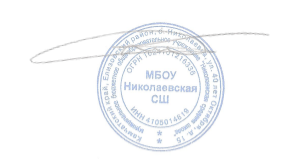 педсоветом                                                                                     Директор МБОУ                                                                                                        «Николаевская СШ протокол №  1                                                                                _______/А.И. Давиденко/                                                                                                    от 28.08.2015г. от28.08.2015г.Положение о классах  компенсирующего обучения1. Общие положения1.1. Настоящее Положение о классах компенсирующего обучения в МБОУ Николаевская СШ разработано в соответствии с: Федеральным Законом №273 « Об образовании в  Российской Федерации»;Приказом Министерства образования Российской Федерации от 08.09.92 № 333 «Об утверждении Примерного положения о классах компенсирующего обучения в образовательных учреждениях»;Сан Пин 2.4.2. 2821-10 « Санитарно- эпидемиологические требования к условиям и организации обучения в общеобразовательных учреждениях».1.2. Настоящее Положение регулирует деятельность классов компенсирующего обучения в МБОУ Николаевская СШ1.3. Классы компенсирующего обучения являются формой дифференциации образования, позволяющей решать задачи своевременной активной помощи детям с трудностями в обучении и адаптации к школе.1.4. Цель организации классов компенсирующего обучения — создание для обучающихся, испытывающих затруднения в освоении общеобразовательных программ, адекватных их способностям условий воспитания и обучения, позволяющих предупредить дезадаптацию в общеобразовательном учреждении.1.5. Работа классов компенсирующего обучения направлена на компенсацию недостатков дошкольного образования, семейного воспитания детей, на преодоление негативных особенностей эмоционально-личностной сферы, нарушений работоспособности по состоянию здоровья и в связи с расстройством поведения, выработку произвольной регуляции деятельности, охрану и укрепление физического и нервно-психического развития.
1.6. Образовательное учреждение обеспечивает обучающимся в классах компенсирующего обучения условия для воспитания, обучения, социальной адаптации и интеграции в общество.
1.7. Образовательное учреждение несет ответственность за жизнь обучающихся в классах компенсирующего обучения во время образовательного процесса, реализацию конституционного права граждан на получение бесплатного образования в пределах государственного образовательного стандарта.2. Организация классов компенсирующего обучения2.1. Классы компенсирующего обучения открываются приказом директора МБОУ Николаевская СШ . 2.2. Направление (перевод) обучающихся в классы компенсирующего обучения проводится на основании заключения школьного  психолого - медико-педагогического консилиума.
2.3. Зачисление в классы компенсирующего обучения осуществляется только с согласия родителей (законных представителей) на основании заявления.2.4. Классы компенсирующего обучения в общеобразовательном учреждении открываются на ступени начального  общего образования и могут функционировать до 9 класса включительно.
2.5.    В классы компенсирующего обучения направляются или переводятся дети группы «риска», не имеющие выраженных отклонений в развитии и противопоказаний к обучению по основным общеобразовательным программам, но обнаруживающие низкий уровень готовности к школьному обучению или испытывающие затруднения в их освоении.2.6. Психолого- медико-педагогический консилиум определяет направления компенсирующе-развивающей работы с обучающимися.2.7. Психолого-педагогическое диагностирование обучающихся проводится в следующем порядке: а) организация сбора информации о поступающих в школу детях, анализ этой информации и выявление детей с низким уровнем готовности к обучению;б) специальное диагностирование детей с низким уровнем готовности к обучению, ориентированное на определение степени и структуры школьной незрелости и её вероятных причин;в) проведение при необходимости сбора дополнительной диагностической информации о детях в период их первичной адаптации в образовательном учреждении (в течение первого полугодия) на основе углубленного психологического исследования, проводимого педагогом-психологом.
2.8.Показания к направлению в классы компенсирующего обученияа) нарушения работоспособности в связи с повышенной утомляемостью:— астеническое состояние у соматически ослабленного ребенка (хронические заболевания внутренних органов в стадии рецидива;— аллергические заболевания: бронхиальная астма II–III стадий, атонический дерматит в стадии обострения; хронический тонзиллит (гипертрофия миндалин III–IV степеней); реконвалисценты инфекционных заболеваний; вегето-сосудистая дистония средней степени тяжести и тяжелая);— церебрастеническое состояние (субкомпенсированная гидроцефалия, церебро-эндокринные состояния: сахарный диабет, ожирение III–IV степеней, заболевания щитовидной железы; (посттравмическая церебрастения) без нарушения интеллектуального развития; — астенические состояния на фоне нерезко выраженных сенсорных дефектов; б) нарушения работоспособности в связи с расстройствами поведения:ситуационные реакции с нарушением поведения (патохарактерологические реакции и патохарактерологическое развитие); невротические и неврозоподобные состояния (страхи, тики, легкое заикание, не требующее обучения в условиях речевой школы, неврозоподобный энурез и энкопрез); психогенное патологическое формирование личности; синдром истинной невропатии; избирательный мутизм на этапе реабилитационных мероприятий; синдром гармонического психического (психофизического) инфантилизма; синдром раннего детского аутизма (негрубые проявления, нормальный уровень интеллектуального развития), ранний детский аутизм (IV группа); психопатические синдромы (по типу аффективной возбудимости, неустойчивости, истероидности, психастении); некоторые психические заболевания в стадии ремиссии (шизофрения, эпилепсия); легкие проявления двигательной патологии церебрально-органической природы (без нарушений интеллектуального развития), не требующие направления в специальную школу;в) педагогическая запущенность детей с нормальным интеллектом, обусловленная воспитанием в неблагоприятной микросоциальной среде, трудностями адаптации в дошкольных учреждениях. 2.9. Противопоказаниями для направления в классы компенсирующего обучения являются:деменции органического, шизофренического и эпилептического генеза; грубые нарушения речи, зрения, слуха, двигательной сферы; выраженные нарушения общения в форме раннего детского аутизма; задержка психического развития.Наполняемость классов компенсирующего обучения составляет до 20 человек. 2.10. Распорядок дня для обучающихся в классах компенсирующего обучения устанавливается с учетом их повышенной утомляемости. 2.11.  Состав класса компенсирующего обучения по мере продвижения учащихся по этапам обучения может меняться. Дети, у которые преодолевают отставание  в развитии и приобретают необходимые качества учебной деятельности, могут по решению школьного психолого- медико-педагогического консилиума переведены  в  обычные классы.2.12. При отсутствии положительной динамики развития в условиях компенсирующего обучения обучающиеся в установленном порядке направляются в  районную ПМПК (психолого-медико-педагогическую комиссию) для решения вопроса о формах их дальнейшего обучения. Указанная дифференциация контингента осуществляется в пределах первого года обучения.3. Образовательный процесс3.1. Учебно-воспитательный процесс в классах компенсирующего обучения строится в соответствии с принципами гуманизации, свободного развития личности и обеспечивает адаптивность и вариативность системы образования.3.2 Программы по общеобразовательным предметам в компенсирующих классах разрабатываются на базе основных общеобразовательных программ с учетом особенностей обучающихся. Составной частью программы в компенсирующих классах является программа компенсирующе-развивающей работы, которая реализуется как в процессе учебных, так и внеучебных занятий с обучающимися.3.3. Организация образовательного процесса, начало и продолжительность учебного года, продолжительность каникул в классах компенсирующего обучения определяется Типовым положением об общеобразовательном учреждении, Уставом, учебным планом, годовым графиком и режимом работы общеобразовательного учреждения.3.4. Обучение в классах компенсирующего обучения осуществляется в соответствии с примерными программами I и II ступеней основного общего образования, адаптированными к особенностям психофизического развития детей группы «риска». Срок освоения программ соответствует срокам, предусмотренным для освоения программ начального общего образования и основного общего образования.3.5. Основными задачами компенсирующего обучения являются:охрана и укрепление физического и нервно-психического здоровья; активизация познавательной деятельности обучающихся; повышение уровня их интеллектуального развития; нормализация учебной деятельности; компенсация недостатков эмоционально-личностного и социального развития.3.6. Организация компенсирующего обучения предусматривает:целенаправленное развитие социально-нравственных качеств детей, необходимых для успешной адаптации их в школьных условиях (осознание каждым ребенком своей социальной роли — роли ученика и возлагаемых этой ролью обязанностей и ответственности, умения строить свое поведение в соответствии с правилами школьной жизни, адекватно вести себя в учебной ситуации); формирование содержательной учебной мотивации, последовательное замещение первоначального внешнего интереса к школе, формальных мотивов учения, отличающих большинство детей группы «риска» на начальном этапе их обучения, познавательными интересами; развитие до необходимого уровня психофизиологических функций, обеспечивающих учебную деятельность: фонематического слуха, артикуляционного аппарата, мелких мышц рук, пространственной ориентации, координации в системе глаз — рука; обогащение кругозора и развитие речи до уровня, позволяющего детям включиться в учебный процесс, общаться в соответствии с его логикой и сознательно воспринимать учебный материал; развитие личностных компонентов познавательной деятельности (познавательной активности, самостоятельности, преодоление характерной для большинства детей группы «риска» интеллектуальной пассивности, безынициативности); формирование до необходимого уровня и последующее целенаправленное развитие общедеятельностных учебных умений (выделять и осознавать учебную задачу, строить гипотезу решения, составлять план деятельности, удерживать учебную задачу на протяжении всего цикла деятельности, выбирать адекватные средства решения, осуществлять самоконтроль и самооценку) и интеллектуально-перцептивных умений (вычленять и логически перерабатывать учебную информацию, воспринимаемую зрительно и на слух из различных источников знаний, на основе анализа, сравнения, обобщения, классификации, установления закономерных и причинно-следственных связей).3.7. Фронтальное компенсирующе -развивающее обучение осуществляется учителем на всех уроках и должно обеспечить усвоение учебного материала в соответствии с государственным стандартом. 3.8. Для обучающихся, не усваивающих учебную программу на уроке, организуются индивидуальные и групповые коррекционно-развивающие занятия, которые имеют как общеразвивающую, так и предметную направленность.. Продолжительность таких занятий не превышает 30 минут, наполняемость групп — 4–5 человек. 3.9. Часы школьного компонента, предусмотренные Базисным учебным планом, используются только на предметы, направленные на коррекцию и компенсацию отклонений в развитии обучающихся. 3.10. Медицинское обеспечение в классах компенсирующего обучения осуществляют штатные медицинские работники, которые совместно с администрацией отвечают за охрану здоровья обучающихся и укрепление их психофизического состояния, диспансеризацию, проведение профилактических мероприятий и контролируют соблюдение санитарно-гигиенического и противоэпидемического режима, организацию физического воспитания, закаливания и питания.4. Участники образовательного процесса4.1. Участниками образовательного процесса являются педагогические и медицинские работники, обучающиеся и их родители (законные представители).4.2. Права и обязанности участников образовательного закрепляются в Уставе МБОУ Николаевская СШ.4.3. В классах компенсирующего обучения работают учителя, воспитатели и специалисты, имеющие опыт работы с детьми группы «риска» и прошедшие специальную подготовку.4.4. Педагог обязан:знать специфику работы с детьми группы «риска»;выполнять государственные программы с учетом психофизических особенностей обучающихся;развивать навыки самостоятельной работы с учебником, справочной и художественной литературой;не допускать перегрузки, составлять индивидуальные программы обучения;своевременно заполнять журнал учета проводимых индивидуальных и групповых коррекционно-развивающих занятий; вносить в классный журнал данные об успеваемости обучающихся. 4.5. Классный руководитель обязан:вносить в классный журнал все данные об обучающихся;инициировать работу по организации психолого - педагогического и социального сопровождения обучающихся, своевременному заполнению индивидуальной карты развития ребенка. 4.6. Администрация обязана:обеспечить своевременную организацию коррекционно-развивающего обучения детей;контролировать выполнение и уровень освоения учебных программ обучающимися, оформление документации не реже одного раза в четверть;контролировать своевременность проведения коррекционно-развивающих занятий;контролировать ведение журнала учета индивидуальных и групповых занятий, заполнение классного журнала;контролировать соблюдение СанПин.4.7. Педагоги проводят систематическое углубленное изучение обучающихся с целью выявления их индивидуальных особенностей и определение направлений развивающей работы, фиксируют динамику развития обучающихся, ведут учет освоения ими общеобразовательных программ.4.8. Медицинский работник оказывает помощь педагогам в организации индивидуального и дифференцированного подхода к обучающимся с учётом здоровья и особенностей их развития.4.9. Заместитель директора по учебно-воспитательной работе организует работу школьного психолого- медико- педагогического консилиума, оказывает систематическую организационно-методическую помощь учителям и воспитателям в определении направлений и планировании работы классов компенсирующего обучения, анализирует результаты обучения.4.10. Контроль за работой классов компенсирующего обучения, ответственность за комплектование и создание необходимых условий для работы возлагается на руководителя общеобразовательного учреждения.